Правила заполнения сводного протокола выполнения государственных требований к физической подготовленности граждан Российской Федерации Правила описывают процесс заполнения сводного протокола в электронном и бумажном виде для унифицированного предоставления данных с целью дальнейшей оптимизации при внесении результатов выполнения нормативов через административный интерфейс в Автоматизированную информационную систему «Готов к труду и обороне». Для идентификации принадлежности протокола к Региональному оператору необходимо заполнить объединенную ячейку строк 1-3 и столбцов A-O наименованием Регионального оператора. Для этого необходимо внести через запятую наименование Регионального оператора (см. Приложение 1). Поле «Регион» заполняется из выпадающего списка. Для открытия данного списка необходимо выделить ячейку, кликнув мышкой по ней. В правом нижнем углу ячейки появится символ «направленная вниз стрелка». По клику мышкой на стрелку снизу ячейки появится список из регионов, в котором можно кликнуть по выбранному региону. 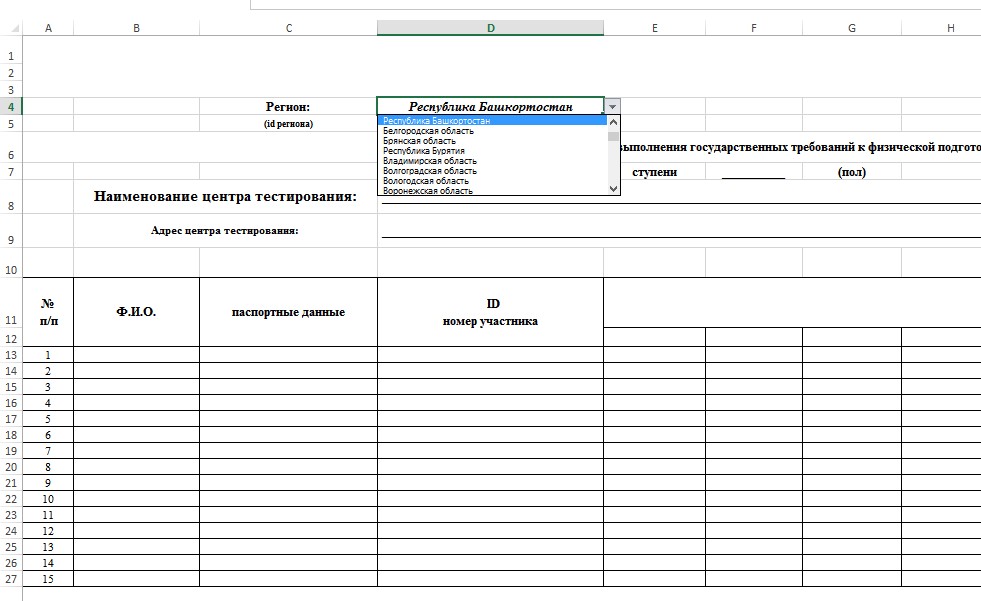 Поле «id региона» формируется автоматически. Не требует заполнения. Поле с наименованием ступени заполняется из выпадающего списка (см. Приложение 1). Поле с наименованием пола заполняется из выпадающего списка (см. Приложение 1). Заполнение поля «дата выполнения» осуществляется с помощью выпадающих списков с днем, месяцем и годом. Поле «Наименование центра тестирования» заполняется наименование центра тестирования (см. Приложение 1). Поле «Адрес центра тестирование» заполняется через запятую населенный пункт, улица, дом, корпус (см. Приложение 1). Поле «Порядковый номер» заполняется в порядке возрастания без пропуска номеров (см. Приложение 1). Поле «Ф.И.О.» заполняется фамилия, имя и отчество участника, как в документе, удостоверяющем личность, через один пробел без лишних символов (см. Приложение 1). Поле «паспортные данные» заполняется через запятую серия, номер, кем выдан, дата выдачи (см. Приложение 1). При этом является необязательным для заполнения. Поле «ID номер участника» заполняется сочетанием 11 цифр, который присваивается при регистрации участника на сайте gto.ru и имеет структуру ХХ-ХХ-ХХХХХХХ (см. Приложение 1). Поле с наименованием «виды испытания (тестов)» заполняется из выпадающего списка (см. Приложение 1). Поля с результатами выполнения нормативов заполняются сочетанием цифр или стандартными текстовыми формулировками. Наименование значения не указывается. Результат в секундах будет иметь следующий вид: ХХ,Х. Результат в минутах и секундах будет иметь следующий вид: ХХ.ХХ (см. Приложение 1). Текстовые результаты относятся к нескольким дисциплинам и вводятся из справочника результатов (см. Приложение 2). Количество строчек для увеличения количества участников в сводном протоколе можно добавить. Для этого необходимо выделить последнюю строку в таблице, кликнув правой кнопкой мыши по строке, и нажать вставить.  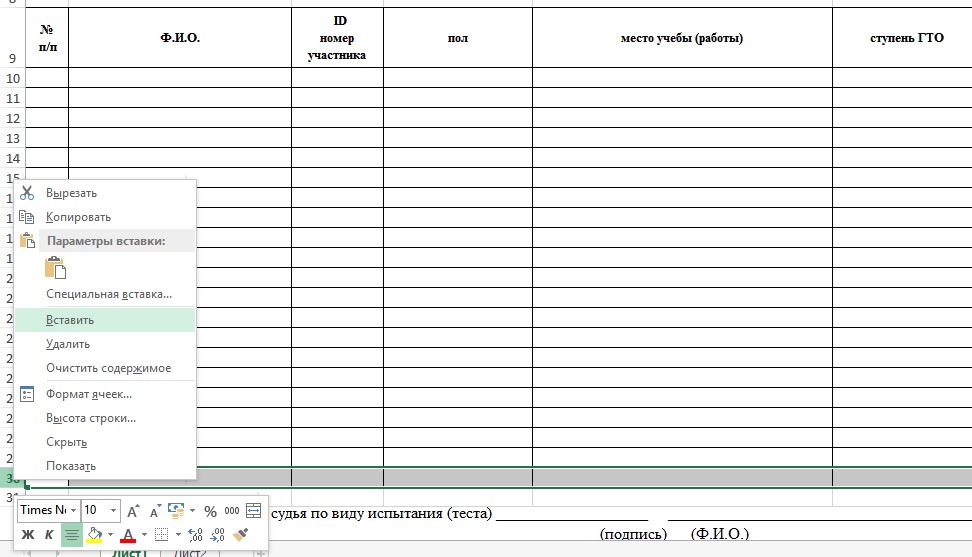 Приложение 1 Пример заполнения сводного протокола выполнения государственных требований к физической подготовленности граждан Российской Федерации Министерство по делам молодежи и спорту Архангельской области  	 	Регион:  	 Архангельская область 	 	 	 	 	 	 	 	 	  	 	(id региона)  	294277aa-e25d-428c-95ad-46719c4ddb44  	 	 	 	 	 	 	 	 Сводный протокол выполнения государственных требований к физической подготовленности граждан Российской Федерации                  	 	IV (13-15 лет)  	ступени 	женский 	(пол) 	 	 	 	 	дата выполнения:  	 « 15 » 	мая 	2015 года  	Наименование центра 	Дворец спорта профсоюзов 	 	 	 	 	 тестирования:  	Адрес центра тестирования: 	г.Архангельск, пр.Чумбарова-Лучинского, д. 1 	 	 	 	 	 Главный  судья Центра тестирования_____________________/___________________________                                                                      Приложение 2 Справочник текстовых результатов выполнения нормативов при заполнении протокола № п/п Ф.И.О. паспортные данные   ID номер участника ВИДЫ      ИСПЫТАНИЙ  (ТЕСТОВ) ВИДЫ      ИСПЫТАНИЙ  (ТЕСТОВ) ВИДЫ      ИСПЫТАНИЙ  (ТЕСТОВ) ВИДЫ      ИСПЫТАНИЙ  (ТЕСТОВ) ВИДЫ      ИСПЫТАНИЙ  (ТЕСТОВ) ВИДЫ      ИСПЫТАНИЙ  (ТЕСТОВ) ВИДЫ      ИСПЫТАНИЙ  (ТЕСТОВ) ВИДЫ      ИСПЫТАНИЙ  (ТЕСТОВ) № п/п Ф.И.О. паспортные данные   ID номер участника Бег на 2 км  Бег на 60 м Подтягив ание из виса лежа на низкой переклад ине Наклон вперед из положения стоя с прямыми ногами на полу Поднимание туловища из положения лежа на спине Бег на лыжах на 3 км Плавание 50 м Стрельба из пневматическо й винтовки из положения сидя или стоя с опорой  локтей о стол или стойку, дистанция - 10 м Метание мяча весом 150 г Туристский поход с проверкой туристских навыков  Поднимание туловища из положения лежа на спине  1 Агапова Юлия Алексеевна 1234, 567890, УФМС РФ по г. Архангельску 15-76-1234567 10.55 9,6 7 Касание пола пальцами рук 25 22.50 Выполено 33 14 - - 2 Кузина Ирина Александровна 1234, 567890, УФМС РФ по г. Архангельску 15-76-1234568 11.17 10,6 8 Касание пола пальцами рук 27 23.10 Выполено 30 16 - - 3 Антипова Дарья Андреевна 15-76-1234569 12.26 9,6 9 Касание пола пальцами рук 29 22.51 Выполено - 18 Туристский поход на дистанцию 10 км - 4 Гаврилова Виктория Александровна 15-76-1234571 11.10 10,9 10 Касание пола пальцами рук 31 23.11 Не выполнено - 20 Туристский поход на дистанцию 10 км - 5 Будекина Аида Сергеевна 1234, 567890, УФМС РФ по г. Архангельску 15-76-1234572 11.42 10,6 11 Касание пола пальцами рук 33 22.52 Выполено 21 22 - - 6 Чернова Дарья Михайловна 1234, 567890, УФМС РФ по г. Архангельску 15-76-1234573 12.11 10,9 12 Касание пола пальцами рук 35 23.12 Выполено 18 - Туристский поход на дистанцию 10 км - 7 Логинова Ирина Сергеевна 15-76-1234574 11.33 9,6 13 Касание пола пальцами рук 37 22.53 Выполено 15 - Туристский поход на дистанцию 10 км - 8 Краснова Анастасия Сергеевна 1234, 567890, УФМС РФ по г. Архангельску 15-76-1234576 10.57 10,6 14 Касание пола пальцами рук 39 23.13 Выполено 12 - Туристский поход на дистанцию 10 км - Наименование дисциплины Наименование результата Смешанное передвижение (1 км) Выполнено Смешанное передвижение (1 км) Не выполнено Бег  на 3 км (мин, с) Выполнено Бег  на 3 км (мин, с) Не выполнено Наклон вперед из положения стоя с прямыми ногами на полу Касание пола пальцами рук Наклон вперед из положения стоя с прямыми ногами на полу Касание пола ладонями Наклон вперед из положения стоя с прямыми ногами на полу Касание пальцами рук голеностопные суставы Наклон вперед из положения стоя с прямыми ногами на полу Не выполнено Наклон вперед из положения стоя с прямыми ногами на гимнастической скамье (ниже уровня скамьи-см) Касание скамьи пальцами рук Наклон вперед из положения стоя с прямыми ногами на гимнастической скамье (ниже уровня скамьи-см) Касание скамьи ладонями Наклон вперед из положения стоя с прямыми ногами на гимнастической скамье (ниже уровня скамьи-см) Не выполнено Бег на лыжах на 2 км (мин, с) Выполнено Бег на лыжах на 2 км (мин, с) Не выполнено Бег на лыжах на 3 км (мин, с) Выполнено Бег на лыжах на 3 км (мин, с) Не выполнено Бег на лыжах на 5 км (мин, с) Выполнено Бег на лыжах на 5 км (мин, с) Не выполнено Смешанное передвижение на 1,5 км по пересеченной местности Выполнено Смешанное передвижение на 1,5 км по пересеченной местности Не выполнено Кросс на 2 км по пересеченной местности Выполнено Кросс на 2 км по пересеченной местности Не выполнено Кросс на 3 км по пересеченной местности Выполнено Кросс на 3 км по пересеченной местности Не выполнено Кросс на 5 км по пересеченной местности Выполнено Кросс на 5 км по пересеченной местности Не выполнено Плавание 50 м (мин, с) Выполнено Плавание 50 м (мин, с) Не выполнено Туристский поход с проверкой туристских навыков  Туристский поход на дистанцию 5 км Туристский поход с проверкой туристских навыков  Туристский поход на дистанцию 10 км Туристский поход с проверкой туристских навыков  Туристский поход на дистанцию 15 км Туристский поход с проверкой туристских навыков  Не выполнено 